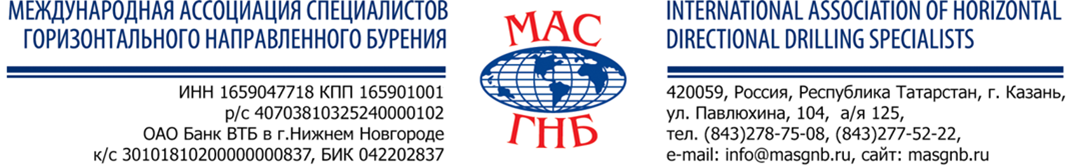 Заполненную форму и реквизиты вашей организации просим направить  по                                                         e-mail: info@masgnb.ru или по факсу: + 7 843 278-86-16РЕГИСТРАЦИОННАЯ ФОРМА-ЗАЯВКА XIII ежегодный учебный семинар операторов комплексов ГНБЗаезд участников семинара 12 февраля 2017 г. (после 12.00), выезд 19 февраля 2017 г. (до 12.00)Начало регистрации 13 февраля 2017 г. в 09.00 (по московскому времени)Наименование организации-участника _______________________________________________Почтовый адрес ____________________________________________________________________Тел.______________________факс ______________e-mail_________________________________Состав участников:ФИО, должность ___________________________________________________________________ ФИО, должность ___________________________________________________________________ФИО, должность ___________________________________________________________________ФИО, должность ___________________________________________________________________ФИО, должность ___________________________________________________________________ФИО, должность __________________________________________________________________________Сведения об эксплуатируемой технике ГНБКомпания - производитель___________________________________________________________Модель установки ГНБ _____________________________________________________________Участие в учебном семинареРегистрационный взнос для предприятий-членов МАС ГНБ составляет 56 800 руб. с одного участника. Стоимость участия для предприятий не членов МАС ГНБ составляет 59 800 руб.                     В стоимость входит: проживание в санатории «Васильевский» (7 суток), завтрак, обед, ужин, перерывы на кофе, торжественный ужин, вечерние спортивные мероприятия, экскурсионные и концертные программы, материалы курса по тематике семинара на бумажных носителях.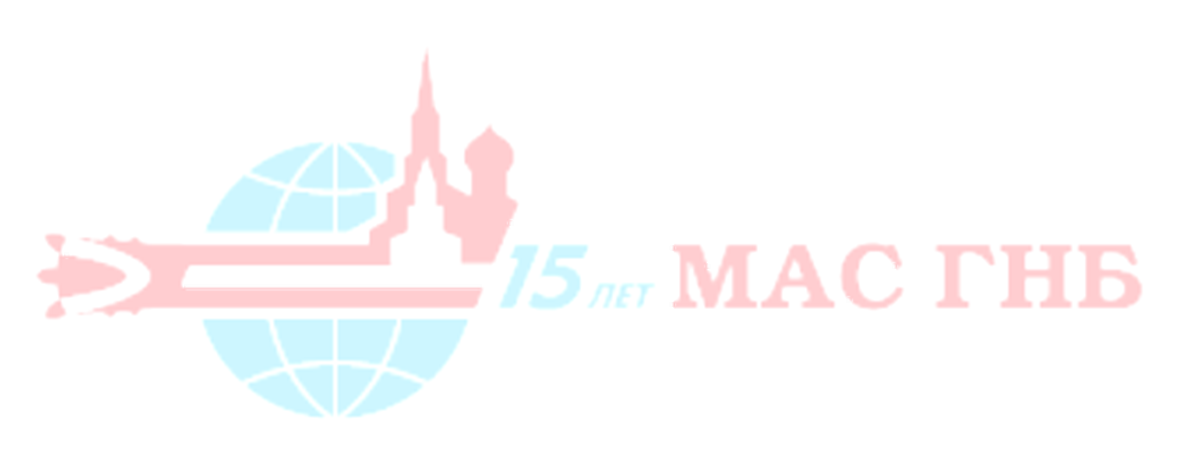 Вид транспорта, дата приезда в г. Казань:    ______________________________________________________________________________________________________________________________________________________________________________________________________Дополнительно будет направлена информация в зависимости от вида транспорта:Поезд - расписание электричек с железнодорожного вокзала до санатория «Васильевский».Собственный транспорт - схема проезда до санатория «Васильевский».Самолет – укажите номер рейса, дату и время прибытия для организации Вашей встречи.                  Заявки на участие в учебном семинаре принимаются до 25 января 2017 г.    Заявку в электронной версии можно скачать на сайте www.masgnb.ru       Исполнительная дирекция МАС ГНБ тел.:(843)278-75-08, 277-52-22                           			         СПЕШИТЕ ПОДАТЬ ЗАЯВКУ!!! МЕСТА ОГРАНИЧЕНЫ!!!